Председатель: Пирогов Ю.Н..Секретарь: Хлебникова З.С.Присутствовали: руководители общеобразовательных учреждений, образовательных учреждений дополнительного образования, специалисты управления образования (по списку).Приглашённые: Патракова С.Л., главный специалист отдела правового обеспечения аппарата администрации Осинского муниципального района. Повестка дня:1. Контрактная система  в сфере закупок товаров, работ, услуг для обеспечения муниципальных нужд с 1 января 2014 года.2. О несчастных случаях в образовательных учреждениях.3. Действие руководителя образовательного учреждения по введению нового закона «Об образовании».4. Итоги сдачи форм государственной статистической отчетности и типичные ошибки при заполнении их.5. О подготовке к Всероссийским Русановским чтениям.6. Об организации контроля за питанием в школах района.7. О проекте «Новая школа».8. О прохождении диспансеризации работниками учреждений образования.9. О кодексе чести руководителя образовательного учреждения.10. Разное.1.Слушали:Патракову С.Л., главного специалиста отдела правового обеспечения аппарата администрации Осинского муниципального района- о контрактной системе  в сфере закупок товаров, работ, услуг для обеспечения муниципальных нужд с 1 января 2014 года. Федеральный закон от 21.07.2005 г. № 94-ФЗ «О размещении заказа на поставки товаров, выполнение работ и оказание услуг для государственных и муниципальных нужд» утрачивает силу с 1 января 2014 года. Закупки, начатые в 2013 году по Федеральному закону от 21.07.2005 г. № 94-ФЗ заканчиваются по этому же закону. С 1 января 2014 года вступает Федеральный закон от 05.04.2013 г. № 44-ФЗ «О контрактной системе в сфере закупок товаров, работ, услуг для обеспечения государственных и муниципальных нужд». Отметила  новшество, что Федеральный закон № 44-ФЗ регулирует:- Осуществление закупок товаров, работ, услуг для заказчиков;- Создание контрактной системы государственных  и муниципальных закупок;- Регулирует государственные и муниципальные закупки, начиная   с этапа планирования и  заканчивая этапом оценки их эффективности.Рассказала о принципах закона, о действиях заказчика. В целях исполнения положений Закона №44-ФЗ заказчик  (учреждение)  обязан: 1.Определиться: создает контрактную службу или назначает контрактного управляющего (ст.38 Закона №44-ФЗ).2.Организовать обучение контактного управляющего, т.к. КУ должна иметь высшее образование или дополнительное профессиональное образование в сфере закупок (п.6 ст.38 Закона №44-ФЗ).3.Создать комиссию по осуществлению закупок (в случае, если закупки проводятся конкурентными способами (аукционы, конкурсы, и др.). Членов Единая комиссия должно быть не менее, чем 5 человек (ст.39 Закона №44-ФЗ), членов котировочной комиссии (рассмотрению заявок  на участие в запросе предложений)- не менее 3 человек.4.До 1.01.2014 г. обучить членов комиссии (преимущественно).Положения Закона №44-ФЗ (ст.15) предусматривают возможность осуществления закупок бюджетными учреждениями:за счет средств грантов; средств, полученных  от предпринимательской деятельности и др. с применением Закона №223-ФЗ «О закупках товаров, работ, услуг отдельными видами юридических лиц», при наличии правового акта, принятого бюджетным учреждением (Положение о закупках). В случае принятия БУ решения о применении Закона №223-ФЗ, Положение о закупках должно быть  размещено на официальном сайте до 1.01.2014 г.. Решение в течение года не может быть изменено.О планировании обучении во второй половине ноября 2013 года в сфере размещения закупок представителями  Пермской Торгово-промышленной палаты  с выездом в г. Оса. По окончанию обучения будет выдан документ о повышении квалификации установленного образца. Обучение платное, стоимость обучения 14000,00 рублей. Решили: Информацию принять к сведению и исполнению.  Управлению образования:2.Расмотреть вопрос обучения специалистов (контрактных управляющих) на базе района.2.Слушали:Пирогова Ю.Н., начальника управления образования; - о несчастных случаях, произошедших в образовательных учреждениях за последние дни.Слушали:Кислицину О.В., ведущего специалиста отдела формирования и контролю за исполнением муниципального задания - напомнила о нормативной базе: Федеральный закон Российской Федерации от 29 декабря 2012г. №273-ФЗ «Об образовании в Российской Федерации», Статья 41. Охрана здоровья обучающихся.Охрана здоровья обучающихся включает в себя: …	8) обеспечение безопасности обучающихся во время пребывания в организации, осуществляющей образовательную деятельность;	9) профилактику несчастных случаев с обучающимися во время пребывания в организации, осуществляющей образовательную деятельность.Организации, осуществляющие образовательную деятельность, при реализации образовательных программ создают условия для охраны здоровья обучающихся, в том числе обеспечивают:    4) расследование и учет несчастных случаев с обучающимися во время пребывания в организации, осуществляющей образовательную деятельность, в порядке, установленном федеральным органом исполнительной власти,…Приказ от 01 октября 1990 г. №639 «О введении в действие положения о расследовании и учете несчастных случаев с учащимися молодежью и воспитанниками в системе Гособразования СССР»Общие положения.    1.12. Ответственность за обеспечение безопасных условий учебно-воспитательного процесса в учреждении несет его руководитель.    1.13. Лицо, проводившее мероприятие, несет персональную ответственность за сохранность  жизни и здоровья учащихся и воспитанников.Приказ от 30 августа 2013г. №555 «О мерах по профилактике преступлений»1. Руководителям образовательных учреждений:    1.2. принять дополнительные меры, направленные на предотвращение случаев оставления детей без надзора взрослых во время образовательного процесса;…Отметила основные причины несчастных случаев: - Отсутствие руководителя образовательного учреждения (в 100% случаев);- Недосмотр, отсутствие контроля за поведением, оставление детей без надзора взрослых (67%).Решили: руководителям образовательных учреждений обеспечить:- безопасность сотрудников и обучающихся образовательного учреждения в соответствие с действующим законодательством;- профилактику несчастных случаев;- своевременное информирование Управления образования;- оформление документов согласно законодательству.3.Слушали:Кузнецову В.Л. заведующего отделом формирования и контроля за исполнением муниципального задания,	- о плане введения  закона в муниципальных образовательных учреждениях. Напомнила приказ Управления образования администрации Осинского муниципального района от 10.09.2013 г. № 592 «Об утверждении плана внедрения Федерального закона от 29.12.2012 года № 273-ФЗ «Закон об образовании в Российской Федерации». Слушали:Склюеву О.И., директора МБОУ «Паклинская СОШ,- о действиях руководителя по введению нового закона в школах (показ в презентации).Решили: 1. Руководителям  четко следовать предложенному плану. 2. Отделу формирования и контроля за исполнением муниципального задания осуществлять еженедельный контроль.4.Слушали:Косовских Т.Ю., ведущего специалиста отдела по формированию и контролю за исполнением муниципального задания управления образования- об итогах сдачи форм государственной статистической отчетности и типичные ошибки при заполнении их (прилагается презентация в слайдах).Решили: информацию принять к сведению. 5.Слушали:Ширяеву В.А., директора МБОУ ДО «ММЦ»- о подготовке к Всероссийским Русановским чтениям. Об оказании  содействия МБОУ «СОШ № 3 г. Осы», МБОУ «СОШ № 4 г. Осы»,Решили: информацию принять к сведению и исполнению.6.Слушали:	Кислицину О.В., ведущий специалиста отдела формирования и контролю за исполнением муниципального задания- об организации контроля за питанием в школах района. Федеральный закон от 29.12.2012 № 273 – ФЗ «Об образовании в Российской Федерации»Статья 37. Организация питания обучающихся1. Организация питания обучающихся возлагается на организации, осуществляющие образовательную деятельность.СанПиН 2.4.5.2409-08 «Санитарно-эпидемиологические требования к организации питания обучающихся в общеобразовательных учреждениях начального и среднего профессионального образования»Глава 14. Требования к соблюдению санитарных правил и нормативов.14.1. Руководитель образовательных учреждения является ответственным лицом за организацию и полноту охвата обучающихся горячим питанием.Об основных требованиях к организации здорового питания. О результатах проверок по состоянию на 1 октября 2013 года. Об организации контроля.Решили: 1.Руководителям образовательных учреждений обеспечить организацию контроля за питанием в школьных столовых в соответствии с действующим порядком;2.Управлению образования осуществлять дважды в год плановые проверки по организации горячего питания в образовательных учреждениях;3.Инициировать введение в штат МБУ «ХЭГ» ставки технолога по питанию.7.Слушали:Решетникову Н.А., заведующего отделом планирования, учета и отчётности,- о реализации проекта  «Новая школа». О несвоевременном  освоении денежных средств, выделенных по проекту «Новая школа» (показ в слайдах).Выступил: Пирогов Ю.Н., начальник управления образования,	- о том, в 2014 году проекта «Новая школа не будет. Заявка на финансирование будет оформляться в Министерство образования и науки Пермского края от управления образования.Решили: информацию принять к сведению.8.Слушали: Пирогова Ю.Н. , начальника управления образования,- о прохождении диспансеризации работниками учреждений образования (показ в слайдах). Решили: 1.Руководителям ОУ обеспечить 100% прохождение диспансеризации сотрудниками ОУ в соответствии с графиком. 2.Отделу формирования и контроля  осуществлять ежедневный мониторинг прохождения диспансеризации. 3.Кузнецовой В.Л. в пятницу, 11 октября 2013 года доложить о  динамике прохождения диспансеризации в ОУ.9.Слушали:Пирогова Ю.Н., начальника управления образования,- о кодексе чести руководителя образовательного учреждения. О неэтичном поведении руководителей образовательных учреждений при исполнении должностных обязанностей руководителя.Решили: 1.Создать рабочую группу по разработке правил профессиональной этики руководящих работников в сфере образования Осинского муниципального района.10.Слушали:Решетникову Н.А., заведующего отделом планирования, учета и отчётности,- информацию об итогах краевого совещания. Об особенностях формирования бюджета Пермского края отрасли образования на 2014 – 2016 годы. О формировании заявки в край согласно, подтверждающих документов до 14 октября 2013 года.Решили: информацию принять к сведению и исполнению.Председатель								Ю.Н. ПироговСекретарь									З.С. Хлебникова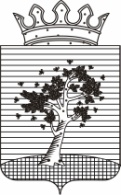 АДМИНИСТРАЦИЯ ОСИНСКОГОМУНИЦИПАЛЬНОГО РАЙОНАПЕРМСКОГО КРАЯУправление образования  08.10.2013         №  6                .Совещание руководителей    образовательных учреждений